                                                                                   Employment Opportunity –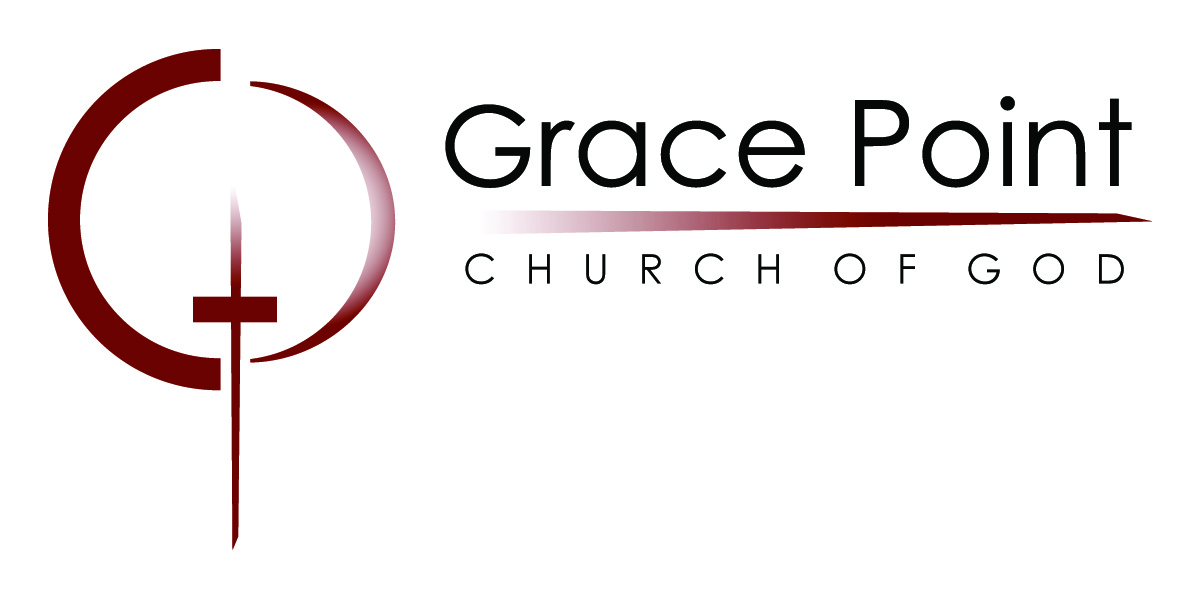 Youth & Children’s Summer Student DirectorSummer Student PositionPurpose of the Position:The focus of this salaried summer position (35 hours per week @ $15/hr) is to provide an opportunity for a summer employee to gain experience in youth and children’s ministry; specifically in the area of organizational, people and administrative skills.  Position Description: The person recruited for this position will be involved in various aspects of programming for sixteen weeks’ duration (May 1 – August 26).    This would include:  Develop and oversee program structure and content for the delivery of basketball and soccer camp activities for elementary aged children during the summer.Assist with art camp leadership and preparationsDevelop and oversee program structure and content for youth summer programming (four summer events)Lead elementary Sunday morning children’s ministryCoordinate and manage a team of 20+ volunteers to carry out programming.Administer program within budget restraints.General administration in youth ministry.Provide leadership at Alberta Church of God Youth Camp (July 24 - 29) in Alix, AB General administrative tasksPosition Qualifications:Knowledge:  Basic computer skills Interpersonal:  Must enjoy working with children and youth, possess good time management and organizational skills, be flexible, reliable, and work effectively with volunteers and staff.Education:  Applicants must be full time students returning to full time school in the fall.Qualifications:  Applicant must meet all Canada Summer Job Grant requirements.Accountability:This person will report to the Pastor of Youth Ministries. If you are a person who:enjoys working with people of all ages – especially childrenif you are dependable and enjoy challengesif you are pursuing a call to ministry or a vocation with childrenWe would encourage you to prayerfully reflect on if this position may be for you. Please send your resume to luanne@gracepointchurch.ca or contact the church office with any questions at (780) 466-8290.Job position available pending approval of Canada Summer Jobs Grant.